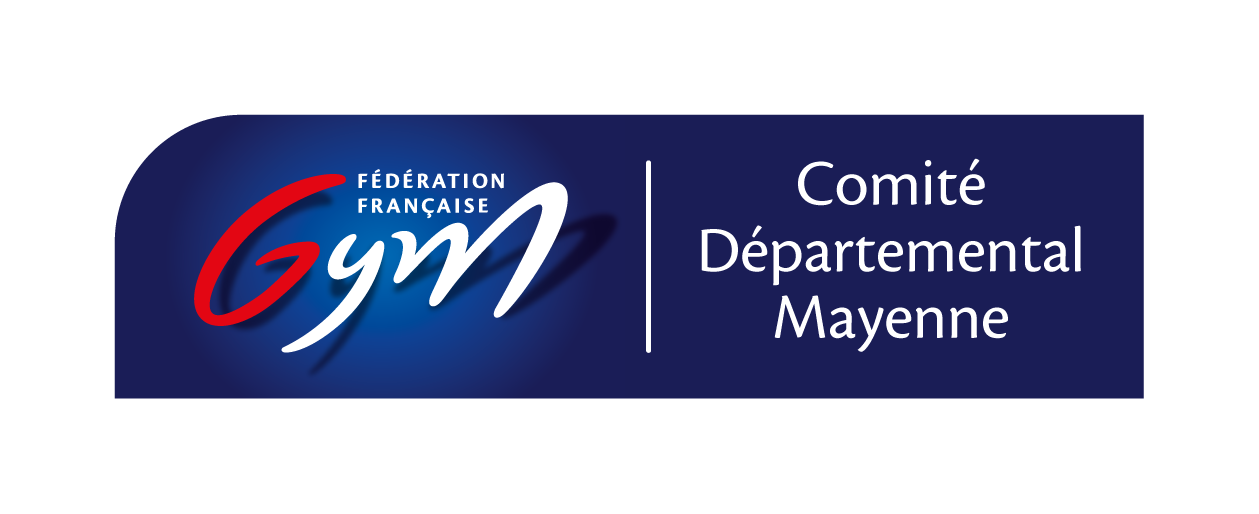 Inscriptions stage départemental GR Mercredi 03 NovembreFédérales et Nationales individuelles Club : 							Cadre : Nom et prénomAnnée de naissanceN°licence